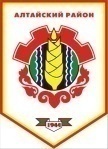 Российская ФедерацияРеспублика ХакасияСовет депутатов Аршановского сельсоветаАлтайского района Республики ХакасияРЕШЕНИЕ13.12.2013г.          		                 с. Аршаново	                                  № 54В соответствии с пунктом 5 статьи 179.4 Бюджетного кодекса Российской Федерации, ст. 29 Устава муниципального образования Аршановский сельсовет, Совет депутатов Аршановского сельсовета Алтайского района Республики Хакасия,РЕШИЛ:Создать дорожный фонд муниципального образования Аршановский сельсовет. Утвердить Порядок формирования и использования бюджетных ассигнований дорожного фонда муниципального образования Аршановский сельсовет (Приложение № 1).Настоящее Решение вступает в силу с 01 января 2014 года.Глава Аршановского сельсовета                                               Н.А. ТанбаевАлтайского района Республики ХакасияПорядок формирования и использования бюджетных ассигнований дорожного фонда муниципального образования Аршановский сельсовет1. Настоящий Порядок устанавливает правила формирования и использования бюджетных ассигнований дорожного фонда муниципального образования Аршановский сельсовет (далее – Фонд).2. Объем бюджетных ассигнований Фонда утверждается решением Совета депутатов Аршановского сельсовета Алтайского района Республики Хакасия о бюджете муниципального образования Аршановский сельсовет на очередной финансовый год и на плановый период в размере не менее прогнозируемого объема доходов бюджета района от источников формирования дорожного фонда, установленных пунктом 4 настоящего Порядка.3. Перечень дорог, подлежащих реконструкции или ремонту, устанавливается администрацией муниципального образования поселения путем выявления участков дорог, фактическое состояние которых по своим параметрам и характеристикам не удовлетворяет действующим нормативным требованиям.Перечни объектов строительства формируются в соответствии с программами социально-экономического развития муниципального образования поселений, муниципального образования Алтайский район, Республики Хакасия и иными нормативными правовыми актами, определяющими приоритетные направления развития общественной инфраструктуры, направленной на удовлетворение потребности экономики и жителей поселения.   4. Источниками формирования дорожного фонда муниципального образования Аршановского сельсовета являются:4.1. Иные межбюджетные трансферты из бюджета муниципального образования Алтайский район, федерального бюджета и (или) республиканского бюджета Республики Хакасия на все виды деятельности в отношении дорог общего пользования местного значения муниципального образования.4.2. Безвозмездные поступления от физических и юридических лиц на финансовое обеспечение дорожной деятельности и капитальный ремонт дворовых территорий многоквартирных домов, проездов к дворовым территориям многоквартирных домов в границах населенного пункта, в том числе добровольных пожертвований. 5. Бюджетные ассигнования дорожного фонда муниципального образования имеют строго целевое назначение и не подлежат изъятию или расходованию на нужды, не связанные с направлениями, указанными в пункте 6 настоящего Порядка. 6. Распределение предельных объемов бюджетных ассигнований Фонда по следующим направлениям:6.1. Капитальный ремонт и ремонт автомобильных дорог общего пользования населенных пунктов.6.2. Капитальный ремонт, ремонт и содержание автомобильных дорог общего пользования местного значения и искусственных сооружений на них на основании нормативов денежных затрат.6.3. Строительство и реконструкция автомобильных дорог общего пользования местного значения и искусственных сооружений на них (включая разработку документации по планировке территории в целях размещения автомобильных дорог, инженерные изыскания, разработку проектной документации, проведение необходимых экспертиз, выкуп земельных участков и подготовку территории строительства) на основании проектно-сметной документации.6.4. Обустройство автомобильных дорог общего пользования местного значения в целях повышения безопасности дорожного движения с учетом проектов, схем и иной документации по организации дорожного движения и анализа аварийности.6.5. Обеспечение транспортной безопасности объектов дорожного хозяйства.6.6. Проектирование и строительство (реконструкция) автомобильных дорог общего пользования местного значения с твердым покрытием до сельских населенных пунктов, не имеющих круглогодичной связи с сетью автомобильных дорог общего пользования. 6.7. Осуществление иных мероприятий в отношении автомобильных дорог общего пользования местного значения и искусственных сооружений на них. 7. В приоритетном порядке ассигнования Фонда направляются на мероприятия, по которым предусмотрено финансирование из федерального бюджета и (или) республиканского бюджета Республики Хакасия, а также бюджета муниципального образования Алтайский район.8. Внесение дополнений в распределение предельных объемов бюджетных ассигнований Фонда может осуществляться в случае поступления межбюджетных трансфертов из федерального бюджета и (или) республиканского бюджета Республики Хакасия, безвозмездных перечислений, в том числе добровольных пожертвований.9. Бюджетные ассигнования Фонда, не использованные в текущем финансовом году, направляются на увеличение бюджетных ассигнований Фонда в очередном финансовом году путем внесения в установленном порядке изменений в сводную бюджетную роспись бюджета муниципального образования и лимиты бюджетных обязательств.  10. Контроль за целевым использованием средств Фонда осуществляется в соответствии с законодательством Российской Федерации и нормативными правовыми актами муниципального образования Алтайский район.  О создании дорожного фонда муниципального образования Аршановский сельсоветПриложение № 1к решению Совета депутатовАршановского сельсоветаот 13.12. 2013 № 54